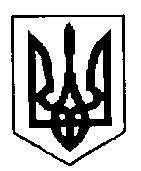 МАЛОПЕРЕЩЕПИНСЬКА    СІЛЬСЬКА        РАДАНОВОСАНЖАРСЬКОГО   РАЙОНУПОЛТАВСЬКОЇ   ОБЛАСТІ---------------------------------------------------------------------------------------ВИКОНАВЧИЙ  КОМІТЕТР І Ш Е Н Н Явід  24 червня  2020 р.           с. Мала Перещепина                          № 18Про затвердження умов продажуна електронному аукціоні з умовами об’єктів малої приватизаціїРозглянувши протокол №5 від 22 червня  2020 року засідання аукціонної комісії з приватизації об’єктів комунального майна територіальної громади Малоперещепинської сільської ради умови продажу об’єктів малої приватизації, визначених рішенням Малоперещепинської сільської ради  від 15 травня 2020 року «Про перелік об’єктів комунальної власності територіальної громади Малоперещепинської сільської ради, які підлягають приватизації, керуючись законом України «Про приватизацію державного і комунального майна», Положенням про аукціонну комісію, затвердженим рішенням Малоперещепинської сільської ради від 15.05.2020 року  законом України «Про місцеве самоврядування в Україні»,  виконавчий комітет  в и р і ш и в :	 1. Затвердити умови продажу на електронному аукціоні з умовами об’єктів малої 	приватизації комунальної власності територіальної громади Малоперещепинської сільської ради – громадський будинок з господарськими (допоміжними) будівлями та спорудами - Баня загальною площею 254.6 кв.м., що знаходиться за адресою : Полтавська область, Новосанжарський р-н, с. Старі Санжари вул.. Рибаса Тараса 17А.      2. Затвердити інформаційне повідомлення про проведення електронного аукціону з продажу   об’єкта малої приватизації комунальної власності територіальної громади Малоперещепинської сільської ради – громадського будинку з господарськими (допоміжними) будівлями та спорудами - Баня загальною площею 254.6 кв.м., що знаходиться за адресою : Полтавська область, Новосанжарський р-н, с. Старі Санжари вул.. Рибаса Тараса 17А.       3. Контроль за виконання цього рішення покласти на сільського голову Сільський голова 	А.Г Троян